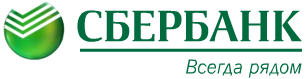 № 124/                                                                                           «     »     февраль    2020г.Программа повышения уровня профессиональной подготовки инкассаторских работников ПАО Сбербанк(Модуль 3)г. Москва2020 ОГЛАВЛЕНИЕОБЩИЕ ПОЛОЖЕНИЯ.          1.1.  Программа повышения уровня профессиональной подготовки инкассаторских работников ПАО Сбербанк (далее - Программа) предназначена для повышения квалификации инкассаторских работников и направлена на совершенствование знаний, умений и навыков, необходимых для качественного выполнения ими своих должностных и функциональных обязанностей.           1.2.   Цели и задачи этапа профессиональной подготовки Программы:    -    отработка слаженности действий в ходе тренировок бригады инкассаторов из двух и трех работников, а также индивидуально - из одного работника;    -    повышение уровня профессионального мастерства инкассаторских работников, в рамках имеющейся квалификации по действующим дисциплинам.          1.3.   Программа обучения включает в себя следующие дисциплины:тактико-специальная подготовка;огневая подготовка;медицинская подготовка;специальная физическая подготовка.ОРГАНИЗАЦИЯ ОБУЧЕНИЯ  Обучение, по Программе может проводиться в:             - учебном центре Банка;             - стороннем учебном центре (организации).          2.2.   Итоговыми формами контроля курса обучения являются:             -  в учебном центре Банка - зачет/тест;             -  в стороннем учебном центре (организации) - зачет/тест, с последующей выдачей подтверждающего документа (сертификат, свидетельство, аттестат, акт выполненных работ и т.д.).          2.3. Обучение инкассаторских работников по Программе проводится с периодичностью не реже одного раза в течение пяти лет, методом сборов, с отрывом от производства.            Сборы можно проводить в течение пяти дней (комплексно), так и разбивать по отдельным выделенным дням обучения в течение года.Обучение инкассаторских работников осуществляется в соответствие с учебным и тематическим планом Программы (Приложение 1). Обучение инкассаторских работников осуществляется в соответствие с действующими разработанными учебно-методическими материалами.Критерии оценки по медицинской подготовке, специальной физическойподготовке и тактико-специальной подготовке осуществляются в соответствии с Приложением 2.            2.7.  После обучения по медицинской подготовке, специальной физическойподготовке и тактико-специальной подготовке возможно для подведения итогов обучения применить единый комплексный (дифференцированный) практический зачет по данным видам дисциплин при отработке действий инкассаторских работников в чрезвычайных и нестандартных ситуациях.       2.8.   В рамках оптимизации командировочных расходов Банка по обучениюводителей-инкассаторов предлагается совмещать обучение в течение рабочей недели по данной Программе с последующим обучением по «Программе контраварийной подготовки водителей-инкассаторов».  Приложение 1Учебный план повышения уровня профессиональной подготовки инкассаторских работников ПАО СбербанкУчебный планРасчет учебного времениВсего учебных часов - 32.Учебных дней - 4 по 8 учебных часов.Продолжительность одного часа занятия - 60 мин. (составляет: учебный час-50 мин. и перерыв 10 мин. (после проведения занятия))                                        Тематический план.СодержаниеОгневая подготовка.Тема № 1. Меры безопасности при обращении с оружием и боеприпасами. Элементы производства меткого выстрела. Перемещение с оружием.              Содержание темы.Меры безопасности при обращении с оружием и боеприпасами. Элементы производства меткого выстрела (виды изготовок - стоя с колена, лежа, способы удержания оружия, прицеливание, спуск курка, дыхание). Техника выполнения отдельных элементов меткого выстрела. Ошибки при производстве меткого выстрела. Перемещение с оружием. Отработка перехода между положениями при стрельбе.Тема № 2. Тестовая стрельба, выполнение упражнений практических стрельб.      Содержание темы.Тестовая стрельба, выполнение упражнений практических стрельб:-изучение приемов и способов изготовки для ведения огня из пистолета, автомата, выполнение вспомогательных упражнений;-быстрое доставание оружия из кобуры;-досылание патрона в патронник;-выполнение изготовки для ведения огня;-открытие огня;-прекращения огня;-заряжание/разряжение оружия при вооружении/ разоружении;-выполнение стрелковых упражнений из-за укрытия, автомобиля, с переменой мест, стоя, лежа, с колена, с изменением расстояния до мишеней.Тема № 3. Скоростная стрельба.      Содержание темы.Обучение скоростной стрельбе. Тренировка в производстве выстрела, ведение скоростной выборочной стрельбы. Выполнение подготовительных упражнений с использованием пистолетов с жесткой пневматикой. Выполнение вспомогательных упражнений.Тема № 4. Тренировка действий во время проведения стрельб.      Содержание темы.Тренировка действий по устранению задержек при стрельбе. Приёмы заряжания и разряжения, изготовки для веления огня из ПМ, автомата, пистолета-пулемета. Выполнение вспомогательных упражнений.Тема № 5. Зачет по огневой подготовке.     Содержание темы.Сдача зачета по огневой подготовке.Медицинская подготовка.Тема № 1.  Правила и порядок оказания первой помощи.      Содержание темы.Правила и способы оказания первой помощи. Виды и характеристики кровотечений. Оказание первой помощи при ранениях. Оказание первой помощи при переломах. Оказание первой помощи при поражении электрическим током. Оказание первой помощи при термических ожогах, поражении кожи агрессивными химическими веществами и при попадании в глаза едких химических веществ. Правила наложения жгута при ранениях и сильных кровотечениях.  Оказание первой помощи при обмороке, тепловом (солнечном) ударе. Кома. Клиническая смерть. Признаки биологической смерти.  Понятие реанимации. Последовательность действий при проведении реанимационных мероприятий.Тема № 2. Отработка практических действий оказания первой помощи (в частности с использованием манекенов – тренажеров).     Содержание темы.Отработка действий при наложении жгута и повязок при работе в составе бригады и индивидуально.Отработка действий по проведению реанимационных мероприятий.Тема №3. Зачет по медицинской подготовке.     Содержание темы.Сдача зачета (тест).Специальная физическая подготовка.Тема № 1. Контроль выведения противника из равновесия. Плоскости защиты, общее понятие. Приемы защиты от ударов руками и ногами.      Содержание темы.Контроль партнера выведением из равновесия с использованием бытовых двигательных навыков. Основные факторы неспециализированного контроля: вес, крупные группы мышц, короткие рычаги и малые углы.Плоскости защиты при взаимодействии с атакующим. Формирование ощущения плоскости защиты в пространстве. Применение плоскостей защиты от ударов руками и ногами. Тема № 2. Освобождение от захватов.      Содержание темы.Базовые принципы освобождения от захватов и контроля.Тема № 3. Приемы обезоруживания противника, вооруженного холодным оружием.      Содержание темы.Защитные действия инкассатора от нападения противника с холодным оружием, базовые принципы и техника контроля.Тема № 4. Приемы обезоруживания противника, вооруженного огнестрельным оружием.      Содержание темы.Защитные действия инкассатора при угрозе противника огнестрельным оружием (пистолет).Тема № 5. Приемы защиты от ударов палкой.     Содержание темы.Защитные действия инкассатора от нападения противника с палкой.	Тема № 6. Защита от захвата сумки - баул. Защита в случае нападения с помощью спецконтейнера.     Содержание темы.Действия инкассатора при попытке захвата противником сумки - баул. Действия инкассатора в случаях нападения при условиях работы со спецконтейнером, при попытке захвата спецконтейнера, угрозе пистолетом и ножом.Тема № 7. Зачет по специальной физической подготовке.     Содержание темы.Сдача зачета по специальной физической подготовке.составе бригады/индивидуально (водитель-инкассатор (мастер))Тактико-специальная подготовка.Тема № 1. Действия инкассатора/ов при выходе/посадки из/в спецавтомобиля/ь.     Содержание темы.Последовательность действий в момент   выхода/посадки инкассатора/ов из/в спецавтомобиля/ь при работе:индивидуально (водитель-инкассатор (мастер));в составе бригады (два/три работника), а также варианты расстановки. Отработка действий по ведению наблюдения за окружающей обстановкой при выходе из спецавтомобиля, отработка действий по ведению наблюдения за окружающей обстановкой при посадке в спецавтомобиль, а также при работе в бригаде взаимодействие членов бригады инкассаторов при выходе/посадке из/в спецавтмобиля/ь.Тема № 2. Действия инкассатора/ов при следовании от/к спецавтомобиля/ю к/от объекту/а.      Содержание темы.Последовательность действий инкассатора/ов при следовании от/к спецавтомобиля/ю к/от объекту/а при работе:индивидуально (водитель-инкассатор (мастер));      -     в составе бригады (два/три работника).Расстановки во время движения от спецавтомобиля к объекту/от объекта к спецавтомобилю. Система организации и смены секторов наблюдения во время движения в пешем порядке в составе бригады. Отработка действий по ведению наблюдения за окружающей обстановкой при движении от спецавтомобиля к объекту инкассации и обратно к спецавтомобилю.Ввыбор дистанции при работе в бригаде между инкассаторскими работниками   при движении от спецавтомобиля к объекту инкассации и обратно к спецавтомобилю, взаимодействие членов бригады инкассаторов при движении от спецавтомобиля к объекту инкассации и обратно к спецавтомобилю.Тема № 3. Действия инкассатора/ов при отражении нападения преступника/ов, в момент выхода/посадки инкассатора/ов из/в спецавтомобиля/ь.      Содержание темы.Действия при отражении инкассатором/ами нападения преступника/ов, в момент выхода/посадки инкассатора/ов из/в спецавтомобиля/ь при работе:индивидуально (водитель-инкассатор (мастер));      -     в составе бригады (два/три работника).  Отработка действий по ведению наблюдения за окружающей обстановкой при выходе из спецавтомобиля, отработка действий по ведению наблюдения за окружающей обстановкой при посадке в спецавтомобиль.Взаимодействие членов бригады инкассаторов при выходе/посадке из/в спецавтмобиля/ь.Действия при нападении в момент выхода из спецавтомобиля или посадке в спецавтомобиль.Тема № 4. Действия инкассатора/ов при отражении нападения преступников, во время следования от/к спецавтомобиля/ю к/от объекту/а.      Содержание темы.Действия инкассатора/ов при отражении нападения преступников, во время следования от/к спецавтомобиля/ю к/от объекту/а при работе:индивидуально (водитель-инкассатор (мастер));      -     в составе бригады (два/три работника).Варианты действий при отражении нападения преступника/ов, во время следования от спецавтомобиля к обслуживаемому объекту и от обслуживаемого объекта к спецавтомобилю.  Отработка действий по ведению наблюдения за окружающей обстановкой при движении от спецавтомобиля к объекту инкассации и обратно к спецавтомобилю. Выбор дистанции при работе в бригаде между инкассаторами при движении от спецавтомобиля к объекту инкассации и обратно к спецавтомобилю, взаимодействие членов бригады инкассаторов при движении от спецавтомобиля к объекту инкассации и обратно к спецавтомобилю.Действия при нападении в момент следования от спецавтомобиля к объекту инкассации и обратно к спецавтомобилю.Тема № 5. Действия инкассатора/ов при отражении нападения преступника/ов, в момент входа/выхода инкассатора/ов в здание/из здания.     Содержание темы.Варианты действий инкассатора/ов при отражении нападения преступника/ов, в момент входа/выхода инкассатора/ов в здание/из здания при работе:индивидуально (водитель-инкассатор (мастер));      -     в составе бригады (два/три работника).Отработка действий по порядку входа в здание/выхода из здания, отработка действий по порядку входа в здание/выхода из здания с наличием тамбура, действия при нападении в момент входа в здание/выхода из здания.Тема № 6. Действия инкассатора/ов при отражении нападения преступников, во время следования инкассатора/ов на объекте обслуживания (при проходе узких коридоров, на лестничных маршах, турникетов и т.д.).     Содержание темы.Варианты действий при отражении нападения преступников (вооруженных), во время следования инкассатора/ов на объекте обслуживания (при проходе узких коридоров, на лестничных маршах, турникетов и т.д.) при работе:индивидуально (водитель-инкассатор (мастер));      -     в составе бригады (два/три работника).Отработка действий по порядку прохода узких коридоров, турникетов и лестничных маршей.Взаимодействие инкассаторов при работе в составе бригады при проходе узких коридоров, турникетов и лестничных маршей.Действия при нападении в момент прохода узких коридоров, турникетов и лестничных маршей.Тема №7. Действия бригады инкассаторов при отражении нападения преступника/ов, во время работы с устройствами самообслуживания.      Содержание темы.Варианты действий бригады инкассаторов при отражении нападения преступников, во время работы с устройствами самообслуживания.Отработка действий инкассаторских работников по ведению наблюдения за окружающей обстановкой при работе с устройствами самообслуживания, взаимодействие членов бригады инкассаторов во время нападения.Тема №8. Действия инкассатора/ов при возгорании спецавтомобиля, поломки или дорожно-транспортного происшествия при работе:индивидуально (водитель-инкассатор (мастер));      -     в составе бригады (два/три работника).      Содержание темы.Отработка действий при отражении нападения преступника/ов, во время возгорания спецавтомобиля, поломки или дорожно-транспортного происшествия, а также при работе в составе бригады взаимодействие инкассаторов во время нападения.Тема № 9. Зачет по тактико-специальной подготовке.     Содержание темы.Сдача зачета по тактико-специальной подготовке.Приложение 2Медицинская подготовка  Оценка практических навыков по дисциплине «Медицинская подготовка» осуществляется по результатам правильности и последовательности выполнения алгоритма оказания первой помощи при решении практической задачи в режиме реального времени на медицинском роботе-тренажере.   Критерием оценки практических навыков является правильность выполнения действий (алгоритма) оказания первой помощи. Специальная физическая подготовкаЗачет по специальной физической подготовке, состоит из выполнения инкассаторскими работниками приемов самообороны по выбранному билету, который состоит из пяти вопросов, включающих в себя выполнение разных приемов:Приемы защиты от ударов руками и ногами:прямой удар рукой;удар рукой сбоку;удар рукой сверху;прямой удар ногой в туловище;удар ногой в туловище сбоку.Приемы защиты от ударов палкой:тычок палкой в живот;удар палкой сверху;удар палкой сбоку;удар палкой наотмашь.Освобождение от захватов:захват туловища сзади с руками;захват туловища сзади без рук;захват туловища спереди с руками;захват туловища спереди без рук;захват руки прямой разноименный;захват руки прямой одноименный;захват руки обратный разноименный.Приемы обезоруживания противника, вооруженного холодным оружием:удар ножом спереди в грудь;удар ножом сбоку в шею; удар ножом сверху;удар ножом снизу.Приемы обезоруживания противника, вооруженного огнестрельным оружием:угроза пистолетом спереди в упор;угроза пистолетом сзади в упор.Оценка защитных действий инкассаторского работника при выполнении приемов самообороны:Оценка 0:отсутствие реакции на нападение, контакт оружия с телом в процессе выполнения защитных действий, пронос оружия через плоскость тела, пропуск удушающего захвата под подбородок или не уход с линии атаки;Оценка 1:первичная защитная реакция на нападение (естественная, наработанная), без попытки контроля нападающего;Оценка 2:проведено техническое действие по защите:отвлекающее действие (не выполняется при проведении приема в направление атаки);попытка контроля нападающего без завершения (начальная фаза технического действия);Оценка 3:выполнение технического действия по контролю нападающего с фиксацией (лежа, на коленях, стоя) до снятия угрозы нападения (предотвращения повторной атаки), возможна потеря и восстановление контроля;Оценка 4:полностью завершенное техническое действие по защите, выполненное без замечаний в тренировочном темпе:   защитное действие (блок, смещение с линии атаки, захват); отвлекающее действие (удар, болевой прием); техническое действие по контролю нападающего (прием); обезоруживание; заключительная фаза контроля (выведение из равновесия, болевой или удушающий прием).Оценка 5:полностью завершенное техническое действие, выполненное в темпе реального нападения.Тактико-специальная подготовка          Зачет по тактико-специальной подготовке, состоит из выполнения инкассаторскими работниками действий максимально приближенным к чрезвычайным и нестандартным ситуациям на маршруте по выбранному билету (представлено ниже).           Также представленные билеты могут дополняться другими билетами соответствующие действиям инкассаторских работников при работе на маршруте в чрезвычайных и нестандартных ситуациях как индивидуально (водитель-инкассатор (мастер)), так и в составе бригады (два/три работника).          Методические рекомендации: - тактические вводные могут моделироваться обучающим инструктором по любому сценарию, но действия обучаемого инкассаторского работника по отражению нападения, должны строго соответствовать «тактическому алгоритму действий при нападении».Билет № 1Общая обстановка: спецавтомобиль (далее-СТС) припаркован у объекта инкассации, водитель-инкассатор (мастер) выходит со спецконтейнером (далее- СК) из объекта.Действия преступника: неизвестный, сближаясь с инкассаторским работником, пытается завязать разговор. Действия водителя-инкассатора (мастера): Немедленно фиксировать (обхватить) рукоятку пистолета, увеличить дистанцию (по возможности), а при попытке говорящего продолжить сближение – громкой командой («Стой, не приближаться!»), не допустить сокращение дистанции.Билет №2Общая обстановка: СТС припаркован у инкассируемого объекта, водитель-инкассатор (мастер) переносит ценностями в СК и движется от СТС в объект (у СТС - в ожидании срабатывания системы сигнализации для открывания двери автомобиля)Действия преступника: неизвестный, пытается быстро сблизиться с инкассаторским работником, признаков наличия у него оружия не замечено. Действия водителя-инкассатора (мастера): -Резким толчком нападающего в грудь (иное место) разорвать дистанцию. -Извлечь оружие и изготовить его к применению.-Подать команду: «Стой, не приближаться!»Билет № 3Общая обстановка: СТС припаркован у инкассируемого объекта, водитель-инкассатор (мастер) переносит ценностями в СК из объекта в СТС (у СТС - в ожидании срабатывания системы сигнализации для открывания двери автомобиля)Действия преступника: неизвестный, продолжает активно сближаться с инкассаторским работником и пытается выхватить СК. Действия водителя-инкассатора (мастера): -Подать команду: «Стой, не приближаться! Стреляю!»-Извлечь огнестрельное оружие привести в боевую готовность. В случаи продолжения активных действий правонарушителя производить предупредительный выстрел в воздух.-Сообщить по связи о чрезвычайной ситуации (далее-ЧС) старшему инкассатору (дежурному) с указанием места происшествия, о произведённом предупредительном выстреле и о складывающейся обстановке.Билет № 4Общая обстановка: СТС прибыл к инкассируемому объекту, водитель-инкассатор (мастер) визуально осмотрел подходы к СТС и готов выйти с СК из автомобиля. Действия преступника: При открытии двери производится выстрел (имитация нападения). Действия водителя-инкассатора (мастера): -Резко закрыть дверь СТС, произвести изготовку оружия к стрельбе. При продолжении обстрела спецавтомобиля, открыть огонь на поражение через бойницу.-Нажать тревожную кнопку системы мониторинга, -Сообщить по связи о ЧП старшему инкассатору (дежурному) с указанием места нападения, количества нападавших, виде применённого оружия, последствиях нападения.Билет № 5Общая обстановка: СТС прибыл к инкассируемому объекту, водитель-инкассатор (мастер) визуально осмотрел подходы к СТС, вышел с СК из автомобиля и закрыл дверь. Действия преступника: со средней (дальней) дистанции производится выстрел (имитация нападения). Действия водителя-инкассатора (мастера): -Водитель-инкассатор подаёт голосовую команду «Стой! Стреляю!». -Не имея возможности вернуться, смещается с линии огня (атаки) противника   не менее 1,5 м и изготавливает оружие к бою.-Используя броню спецавтомобиля (крыльцо, угол здания и т.д.) укрывается от стрельбы. -В ответ на стрельбу отражает нападение.-Сообщает по связи о ЧС старшему инкассатору (дежурному) с указанием места нападения, количества нападавших, виде применённого оружия, последствиях нападения.Билет № 6Общая обстановка: СТС припаркован у инкассируемого объекта, водитель-инкассатор (мастер) с СК находится у автомобиля и готовится к посадке, дверь открыта.Действия преступника: противник, угрожая ножом, обхватывает шею инкассаторского работника сзади.Действия водителя-инкассатора (мастера): -Сбросить СК-Прижав руку противника с ножом к себе, приседая, захватить руку (руки) противника и повернув голову в сторону, нанести удар каблуком по голени, резким движением рук вверх освободиться от захвата, нанести удар рукой (ногой).-Оттолкнуть нападающего, быстро сесть в машину и захлопнуть дверь.-Изготовить оружие к применению. -Нажать тревожную кнопку системы мониторинга. -Сообщить по связи о ЧС старшему инкассатору (дежурному) с указанием места нападения, количества нападавших, виде применённого оружия, последствиях нападения.Билет № 7Общая обстановка: СТС припаркован у инкассируемого объекта, водитель-инкассатор (мастер) с СК находится у автомобиля и готовится к посадке, дверь открыта.Действия преступника: нападающий, с применение огнестрельного оружия, атакует со средней дистанции сзади.Действия водителя-инкассатора (мастера): -Подать голосовую команду «Нападение!». -Укрыться в автомобиле.-Изготовить оружие к применению. -Нажать тревожную кнопку системы мониторинга. -Сообщить по связи о ЧС старшему инкассатору (дежурному) с указанием места нападения, количества нападавших, виде применённого оружия, последствиях нападения.Билет № 8Общая обстановка: СТС припаркован у инкассируемого объекта, водитель-инкассатор (мастер) с СК находится у автомобиля и готовится к посадке, дверь закрыта.Действия преступника: нападающий, с применение огнестрельного оружия, атакует со средней дистанции сбоку (лево/право).Действия водителя-инкассатора (мастера): -Водитель-инкассатор подаёт голосовую команду «Нападение!». -Не имея возможности укрыться в автомобиле, смещается с линии огня (атаки) противника не менее 1,5 м и изготавливает оружие к бою.-Используя броню спецавтомобиля (крыльцо, угол здания и т.д.) укрывается от стрельбы. -В ответ на стрельбу отражает нападение.-Сообщает по связи о ЧС старшему инкассатору (дежурному) с указанием места нападения, количества нападавших, виде применённого оружия, последствиях нападения.Билет № 9Общая обстановка: водитель-инкассатор с СК двигается от СТС к инкассируемому объекту. Действия преступника: нападающий, с применение огнестрельного оружия, со средней (дальней) дистанции атакует с фронта.Действия водителя-инкассатора (мастера): -Подаёт голосовую команду «Нападение! Стреляю!».-Сбрасывает СК и смещается с линии огня (атаки) противника – не менее -на 1,5 метра в сторону.-Изготавливает оружие к бою.-Отражение нападения.-Отходит за укрытие.-Сообщает по связи о ЧС старшему инкассатору (дежурному) с указанием места нападения, количества нападавших, виде применённого оружия, последствиях нападения.Билет № 10Общая обстановка: водитель-инкассатор (мастер) с СК двигается от СТС к инкассируемому объекту при подходе инкассаторского работника к двери объекта нападающий, атакует палкой (битой, обрезком трубы) сверху или справа.Действия водителя-инкассатора (мастера): -Сбрасывает СК и подаёт голосовую команду «Нападение!».-Отражает нападение – с шагом вперёд защищается подставкой предплечья вверх под вооружённою руку противника на замахе, другой рукой захватывает палку снаружи, наносит удар ногой, обезоруживать противника, выкручивая биту в сторону большого пальца, и наносит удар битой противнику по болевым местам (голова, спина, суставы конечностей).-Отталкивает нападающего и изготавливает оружие к бою.-Сообщает по связи о ЧС старшему инкассатору (дежурному) с указанием места нападения, количества нападавших, виде применённого оружия, последствиях нападения.Билет № 11Общая обстановка: водитель-инкассатор (мастер) с СК двигается в помещении поднимаясь по лестнице.Действия преступника: нападающий атакует на встречном курсе (с фронта) с применением холодного оружия (ножа).Действия водителя-инкассатора (мастера): -Подаёт голосовую команду «Нападение!».-Бросает СК навстречу нападающему (блокирует с применением СК удар ножа).-Отбивает предплечьем внутрь вооружённою руку нападающего и захватив его двумя руками за кисть, наносит удар ногой, проводит рычаг руки наружу, обезоруживает и отталкивает нападающего вниз по лестнице.Изготавливает оружие к бою.-Отходит за укрытие.-Отражение нападения при повторной атаке нападающего.-Сообщает по связи о ЧС старшему инкассатору (дежурному) с указанием места нападения, количества нападавших, виде применённого оружия, последствиях нападения.Билет № 12Общая обстановка: водитель-инкассатор (мастер) с СК двигается в помещении по коридору.Действия преступника: нападающий атакует на встречном курсе (с фронта) с применением огнестрельного оружия.Действия водителя-инкассатора (мастера): -Смещается с линии огня (атаки) противника не менее 1,5 м и исходя из условия маршрута движения приседает, подаёт голосовую команду «Нападение!».-Сбрасывает СК и намечает пути отхода.-Изготавливает оружие к бою.-Отражает нападение.-Отходит за ближайшее, тактически выгодное укрытие.-Сообщает по связи о ЧС старшему инкассатору (дежурному) с указанием места нападения, количества нападавших, виде применённого оружия, последствиях нападения.Билет № 13Общая обстановка: водитель-инкассатор (мастер) с СК двигается по маршруту к инкассируемому объекту (к спецавтомобилю).Действия преступника: нападающий атакует с тыла с применением огнестрельного оружия, визуальный контакт с нападающим отсутствует.Действия водителя-инкассатора (мастера):             -Смещается с линии огня (атаки) противника не менее 1,5 м и разворачивается в сторону звука выстрела.           - Подаёт голосовую команду «Нападение!».             -Изготавливает оружие к бою (досылание патрона в патронник осуществляется особым способом - с упором целика в ремень с последующим взведение затвора) с удержанием свободной рукой СК.	 -При необходимости сбрасывает СК и намечает пути отхода.	 - Отражает нападение. 	 - Отходит за ближайшее, тактически выгодное укрытие.            -Сообщает по связи о ЧС старшему инкассатору (дежурному) с указанием места нападения, количества нападавших, виде применённого оружия, последствиях нападения.    Оценка действий инкассаторского работника при выполнении тактических действий:Оценка 0:-     не обнаружены признаки готовящегося нападения;не правильно выбраны пути движения, укрытия, сектора наблюдения и ведения огня из стрелкового оружия;отсутствие взаимодействие с постом мониторинга при возникновении нестандартных и чрезвычайных ситуаций;не выполнен алгоритм действий при вводной задаче: «Возгорание СТС»;не правильно принято решение по применению приемов самообороны и огнестрельного оружия;утрачены ценности, вооружение.Оценка 1:обнаружены признаки готовящегося нападения;не правильно выбраны пути движения, укрытия, сектора наблюдения и ведения огня из стрелкового оружия;отсутствие взаимодействия с постом мониторинга при возникновении нестандартных и чрезвычайных ситуаций;не выполнен алгоритм действий при вводной задаче: «Возгорание СТС»;не правильно принято решение по применению приемов самообороны и огнестрельного оружия;утрачены ценности, вооружение.Оценка 2:обнаружены признаки готовящегося нападения;выбраны пути движения, но не выбраны укрытия, сектора наблюдения и ведения огня из стрелкового оружия;отсутствие взаимодействия с постом мониторинга при возникновении нестандартных и чрезвычайных ситуаций;не выполнен алгоритм действий при вводной задаче: «Возгорание СТС»;не правильно принято решение по применению приемов самообороны и огнестрельного оружия;утрачены ценности, вооружение. Оценка 3:обнаружены признаки готовящегося нападения;выбраны пути движения, выбраны укрытия, сектора наблюдения и ведения огня из стрелкового оружия;взаимодействие с постом мониторинга при возникновении нестандартных и чрезвычайных ситуаций установлено с опозданием;алгоритм действий при вводной задаче: «Возгорание СТС» выполнено с ошибкой;принято решение по применению приемов самообороны и огнестрельного оружия, но входе выполнения технических действий допущены потери орудия нападения и потеря контроля правонарушителей;Оценка 4:обнаружены признаки готовящегося нападения;выбраны пути движения, выбраны укрытия, сектора наблюдения и ведения огня из стрелкового оружия;взаимодействие с постом мониторинга при возникновении нестандартных и чрезвычайных ситуаций установлено с опозданием;алгоритм действий при вводной задаче: «Возгорание СТС» выполнено с задержкой;правильно принято решение по применению приемов самообороны и огнестрельного оружия.Оценка 5:полностью проведены тактические действие, выполнены в обстановке реального нападения.УТВЕРЖДАЮСтарший управляющий директор - директор департамент Центра управления наличным денежным обращением ПАО Сбербанк  ____________________ А.П. Пономаренко 1.Общие положения32.Организация обучения3Приложение 1. Учебный план повышения уровня профессиональной подготовки  инкассаторских работников ПАО СбербанкПриложение 1. Учебный план повышения уровня профессиональной подготовки  инкассаторских работников ПАО Сбербанк4№ п/пНаименование дисциплинКоличество часов на курс подготовкиКоличество часов на курс подготовкиКоличество часов на курс подготовкиКоличество часов на курс подготовки№ п/пНаименование дисциплинВсего часовВ том числеВ том числеВ том числе№ п/пНаименование дисциплинВсего часовТеоретические занятияПрактические занятияЗачет/тест1Огневая подготовка91812Медицинская подготовка3 21 3Специальная физическая подготовка 761  4Тактико-специальная подготовка13121№ п/пНаименование учебных дисциплинКоличество часов на курс подготовкиКоличество часов на курс подготовкиКоличество часов на курс подготовкиКоличество часов на курс подготовки№ п/пНаименование учебных дисциплинВсегоВ том числеВ том числеВ том числе№ п/пНаименование учебных дисциплинВсегоТеорети -ческие занятияПрактические занятияЗачет/тест1234562.Огневая подготовка.981Тема № 1 (практическое)Меры безопасности при обращении с оружием и боеприпасами. Элементы производства меткого выстрела. Перемещение с оружием.  1 1Тема № 2 (практическое)Тестовая стрельба, выполнение упражнений практических стрельб. 3 3Тема № 3 (практическое)Скоростная стрельба. 22Тема № 4 (практическое)Тренировка действий во время проведения стрельб. 22Тема № 5.Зачет по огневой подготовке113.Медицинская подготовка. 3 21 Тема № 1 (практическое) Правила и порядок оказания первой помощи. 0,50,5Тема № 2 (практическое)Отработка практических действий оказания первой помощи (в частности с использованием манекенов - тренажеров).1,51,5Тема № 3 Зачет по медицинской подготовке. 1 15.Специальная физическая подготовка 761Тема № 1 (практическое)Контроль выведения противника из равновесия. Плоскости защиты, общее понятие. Приемы защиты от ударов руками и ногами.11Тема № 2 (практическое)Освобождение от захватов. 11Тема № 3 (практическое)Приемы обезоруживания противника, вооруженного холодным оружием.11Тема № 4 (практическое)Приемы обезоруживания противника, вооруженного огнестрельным оружием.11Тема № 5 (практическое)Приемы защиты от ударов палкой.11Тема № 6 (практическое)Защита от захвата сумки - баул. Защита в случае нападения с помощью спецконтейнера.11               Тема № 7Зачет по специальной физической подготовке 116.Тактико-специальная подготовка13121Тема № 1 (практическое) Действия инкассатора/ов при выходе/посадки из/в спецавтомобиля/ь .11Тема № 2 (практическое)Действия инкассатора/ов при следовании от/к спецавтомобиля/ю к/от объекту/а.11Тема № 3 (практическое)Действия инкассатора/ов при отражении нападения преступника/ов , в момент выхода/посадки инкассатора/ов из/в спецавтомобиля/ь.22Тема № 4 (практическое)Действия инкассатора/ов при отражении нападения преступника/ов, во время следования от/к спецавтомобиля/ю к/от объекту/а.	22Тема № 5 (практическое)Действия инкассатора/ов при отражении нападения преступника/ов, в момент  входа/выхода инкассатора/ов в здание/из здания.21Тема № 6 (практическое)Действия инкассатора/ов  при отражении нападения преступников, во время следования инкассатора/ов на объекте обслуживания (при проходе узких коридоров, на лестничных маршах, турникетов и т.д.).22             Тема №7 (практическое)              Действия бригады инкассаторов при отражении нападения преступников, во время работы с устройствами самообслуживания.    11             Тема №8 (практическое)              Действия инкассатора/ов при возгорании спецавтомобиля, поломки или дорожно-транспортного происшествия.11Тема № 9Зачет по тактико-специальной  подготовке.11